Divadelní soubor Luka nad Jihlavou vás zve na pohádku pro děti i dospělé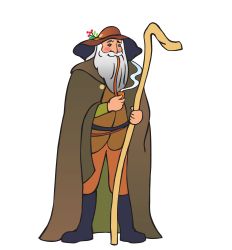 Kdy: 24.3.2024 v 16.00 hKde: Kulturní dům ChlumVstupné: Dobrovolné